https://youtu.be/zgswAyWrgGI   PLANEJAMENTO DE AULA REMOTA DE MATEMÁTICA -UNIDADE 1 AULA 3Escola/SMEPrograma de Aulas Remotas VEM ESTUDAR Programa de Aulas Remotas VEM ESTUDAR Ano:        2º Data:         03/03  / 2021                  10/03  / 2021Professor (a):JOSELMA APª MACHADOCoordenação de Área:ANNALY e AGNESANNALY e AGNESHabilidade Identificar e registrar, em linguagem verbal e não verbal, a localização e os deslocamentos de pessoas e de objetos no espaço, considerando mais de um ponto de referência, e indicar as mudanças de direção e de sentido.Objetivo(s) de aprendizagemAprender a se localizar com base em deslocamentos realizados, usando algum ponto de referência. Atividade avaliativaA  ser personalizada pela professora da turma, na escola.Objetos de conhecimento Localização e Movimentação, Pontos de Referência. (Geometria)Tempo aula TV:    25’Desenvolvimento da aula – Estratégias de EnsinoDesenvolvimento da aula – Estratégias de EnsinoOrganização Organização Ações do professorPossíveis ações esperadas dos alunosDo TempoDos RecursosINTRODUÇÃO – Mostrar imagem  com uma pergunta: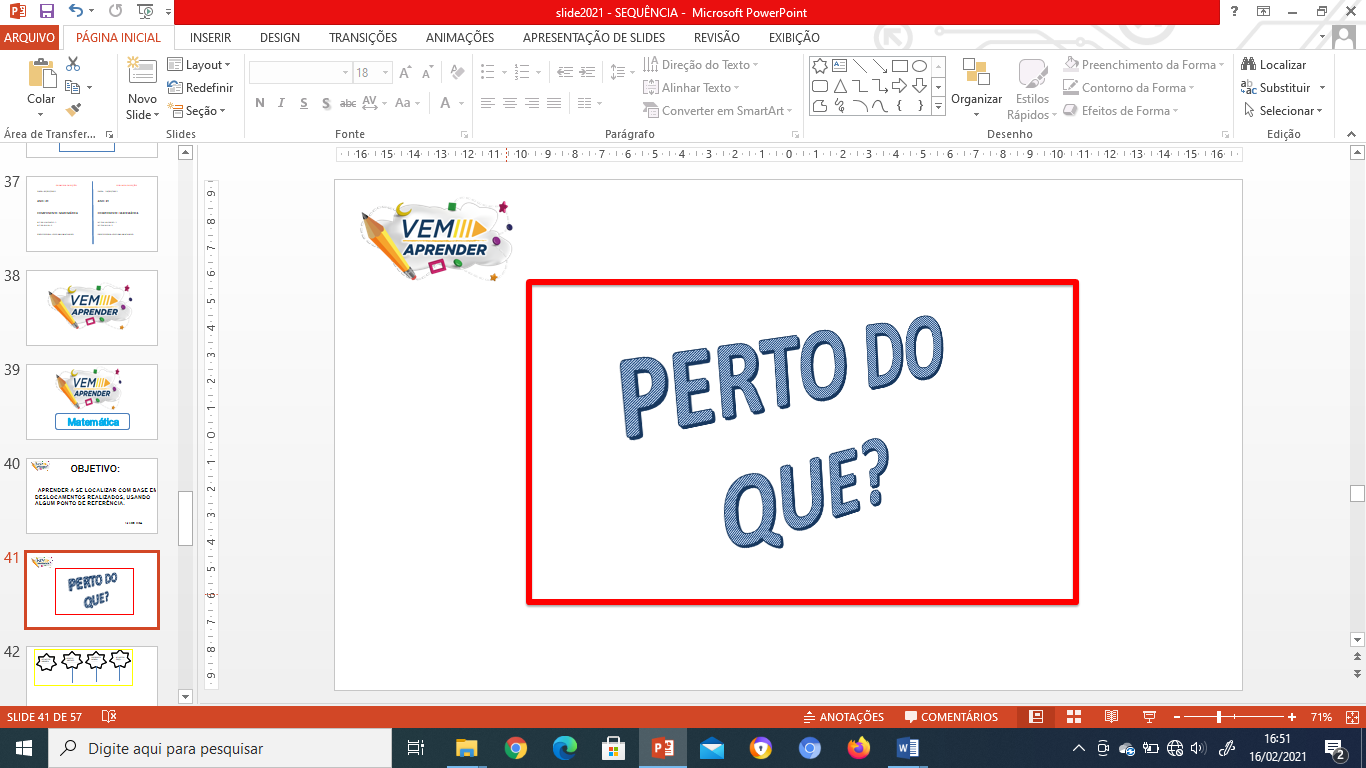 - Perguntar às crianças se já ouviram, responderam ou já fizeram essa interrogativa para alguém.E como orientaria uma pessoa para chegar à sua casa?Que elementos existem nos arredores da sua casa que facilitem a localizar a sua casa?Expressar-se livremente relatando os exemplos de elementos conhecidos perto de sua casa.4 minutosSlideDESENVOLVIMENTO DA AULA – - Mostrar placas: 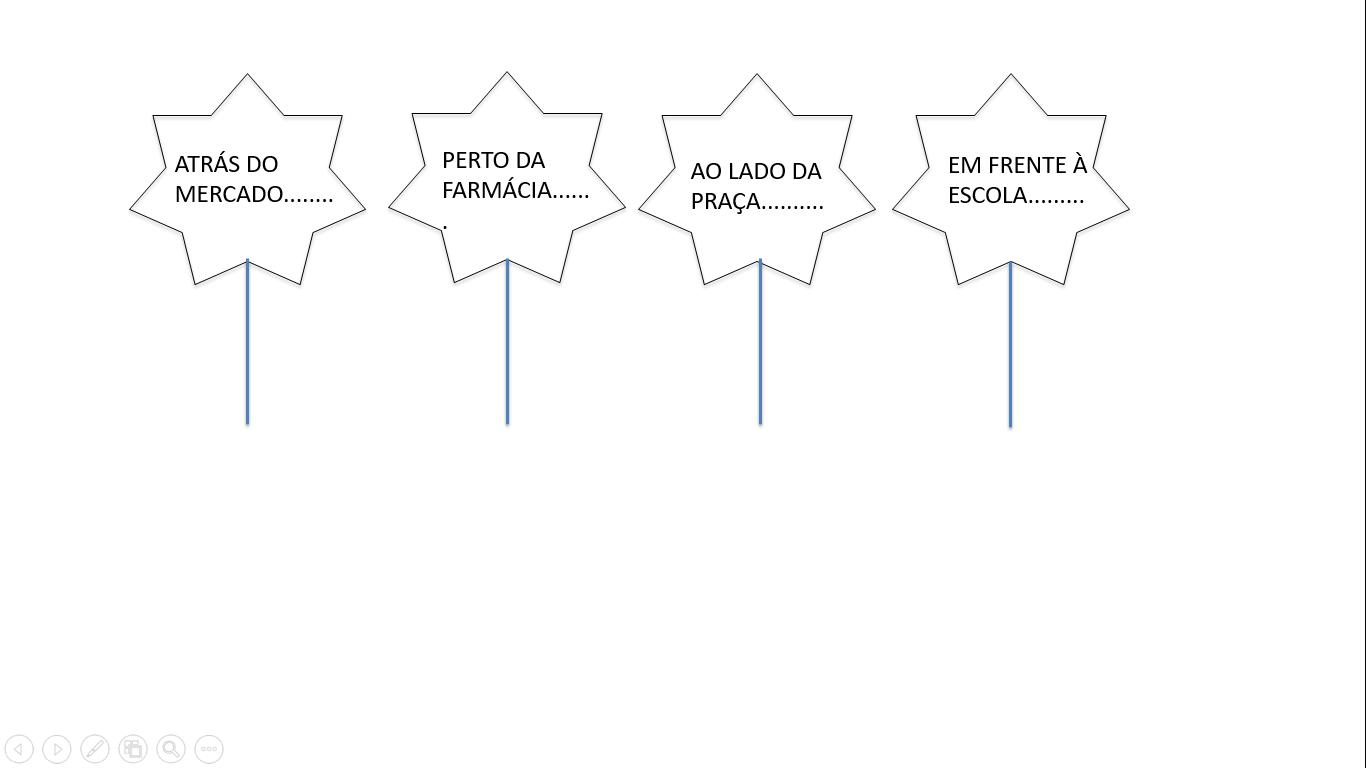 - Perto da Farmácia........, atrás do Mercado..., em frente à Escola..., ao lado da Praça... Explicar que os pontos de referência são elementos que nos orientam para chegarmos a diferentes lugares, que não conhecemos ainda.Os pontos de referência podem ser naturais, como rios, lagos e também construídos.Existem várias informações que facilitam para encontrar um lugar:Nome da rua:    Número:   Bairro:Cidade:Essas informações são chamadas de endereço.Já os vários elementos existentes perto  da nossa casa, os pontos de referência, são informações complementares.SITUAÇÕES PROBLEMASObservem  no mapa: Essa é casa de Luana, quais pontos de referência podemos indicar para facilitar a localização da casa dela?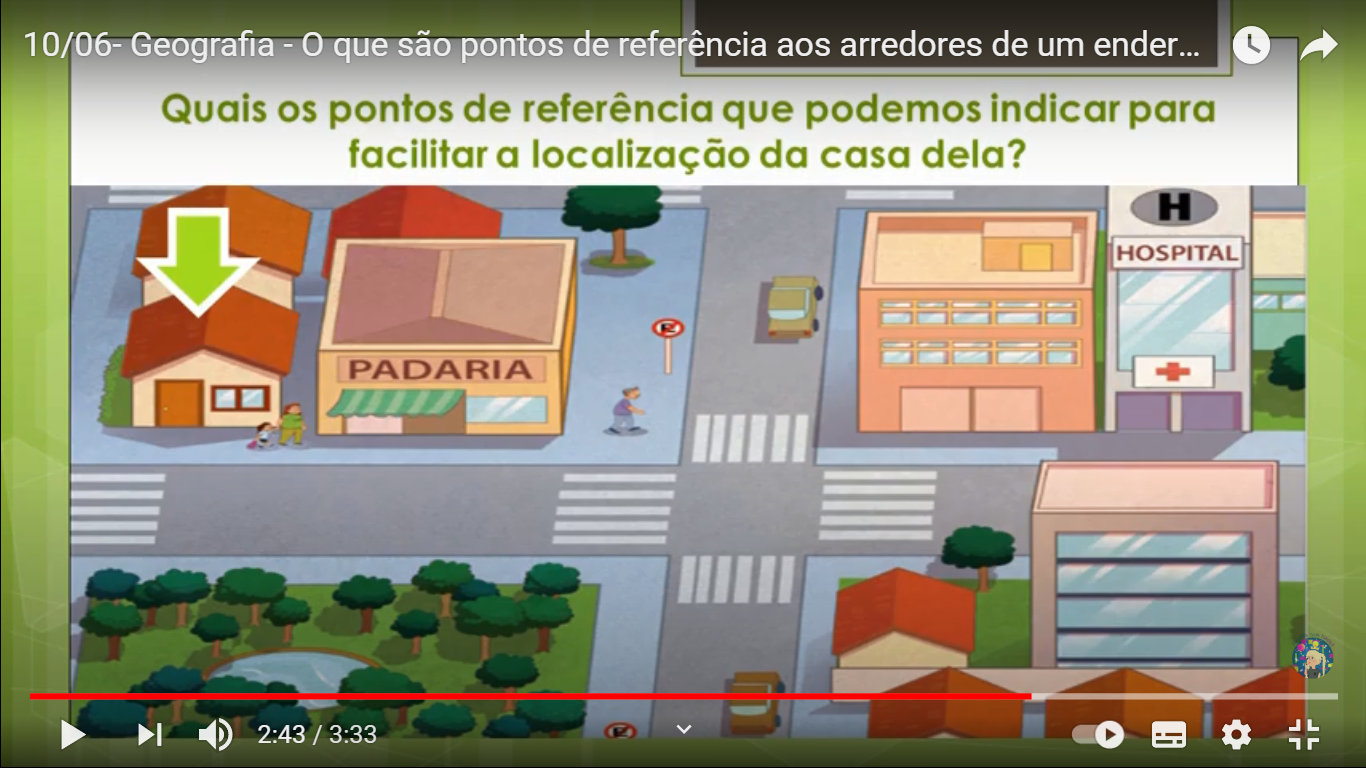 2- Essa é a Eloah, vamos ler o balão com a fala dela?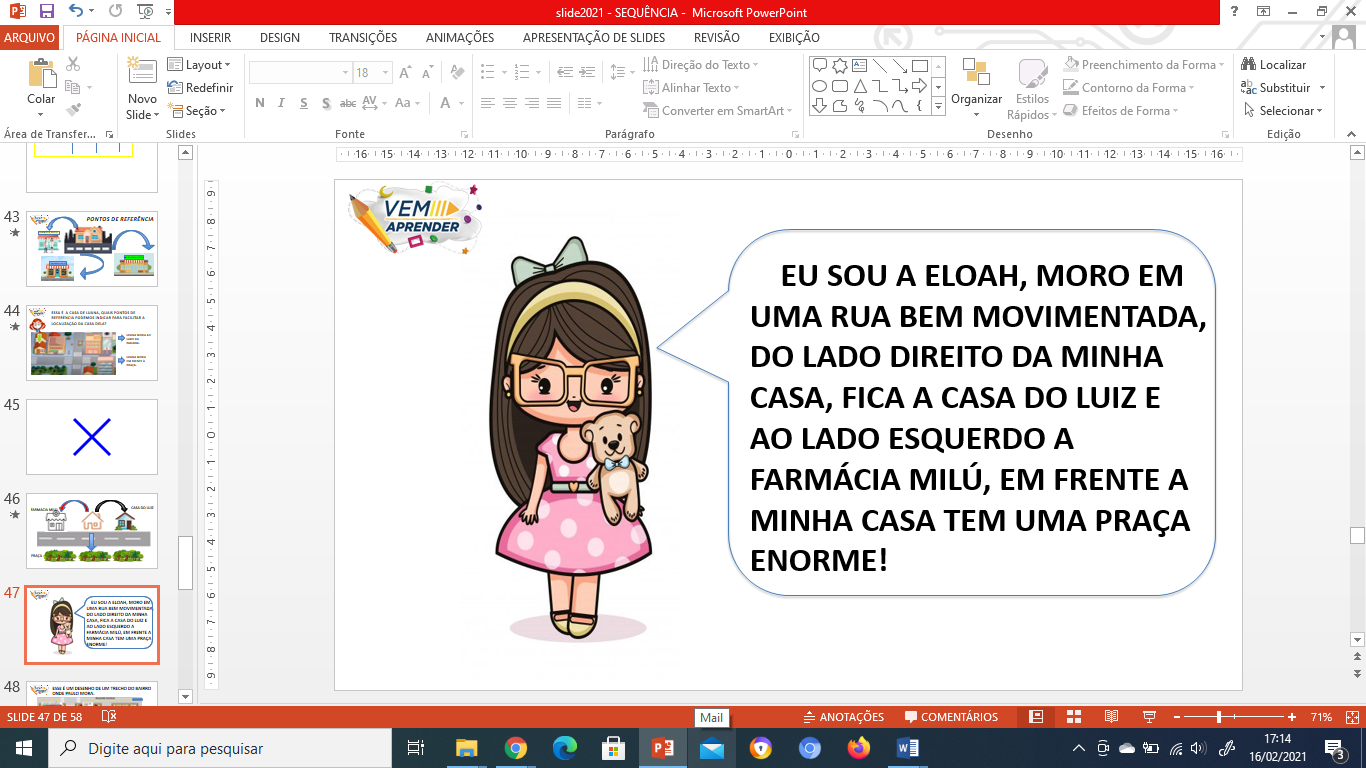 Com base nessas informações, vamos compor os elementos da rua da Eloah .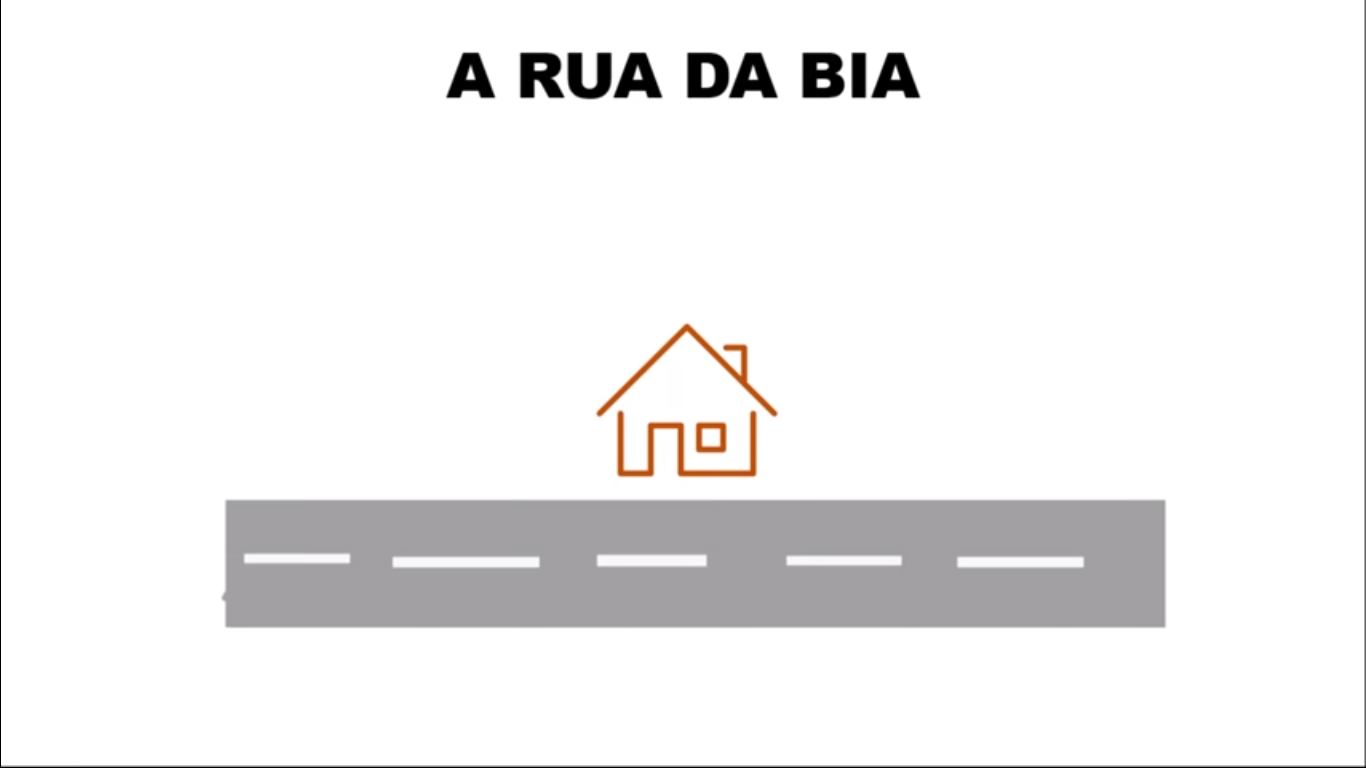 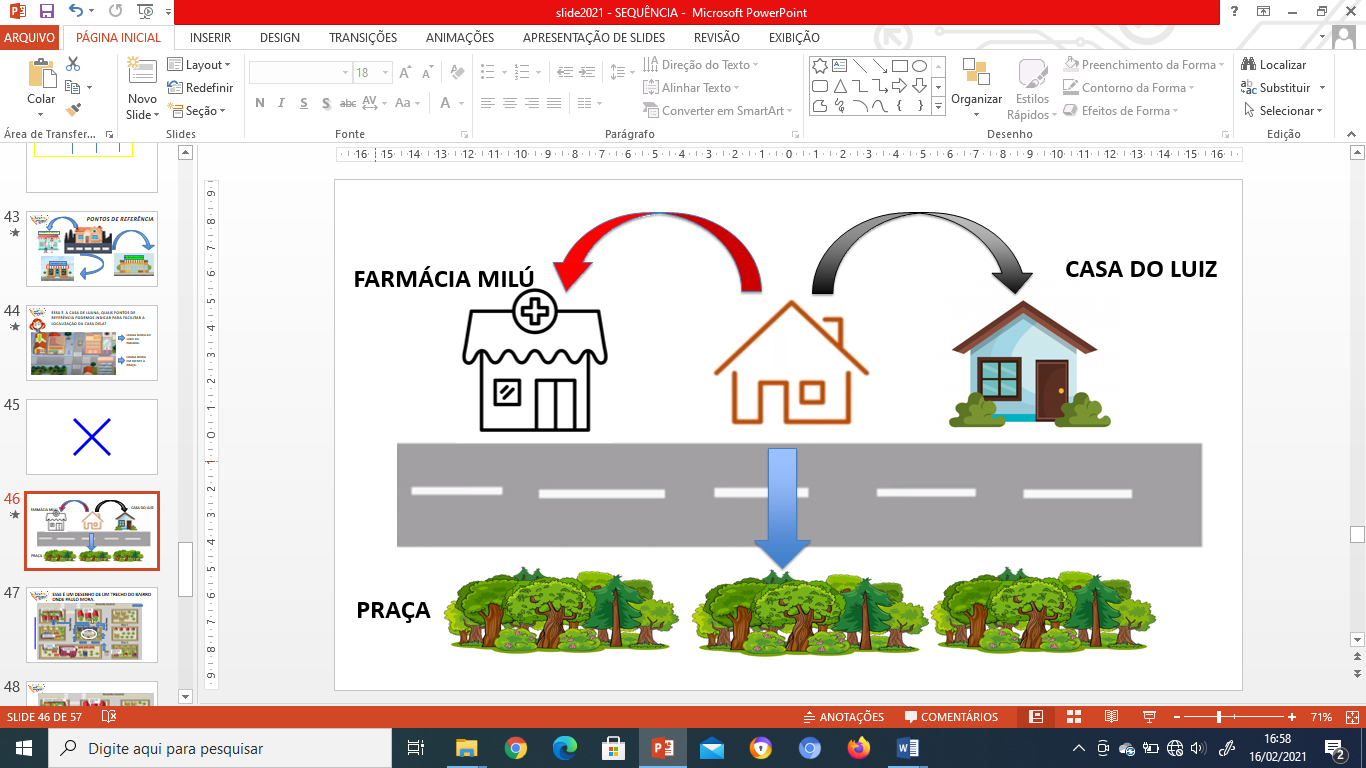 3-Esse é um desenho de um trecho do Bairro onde Paulo mora.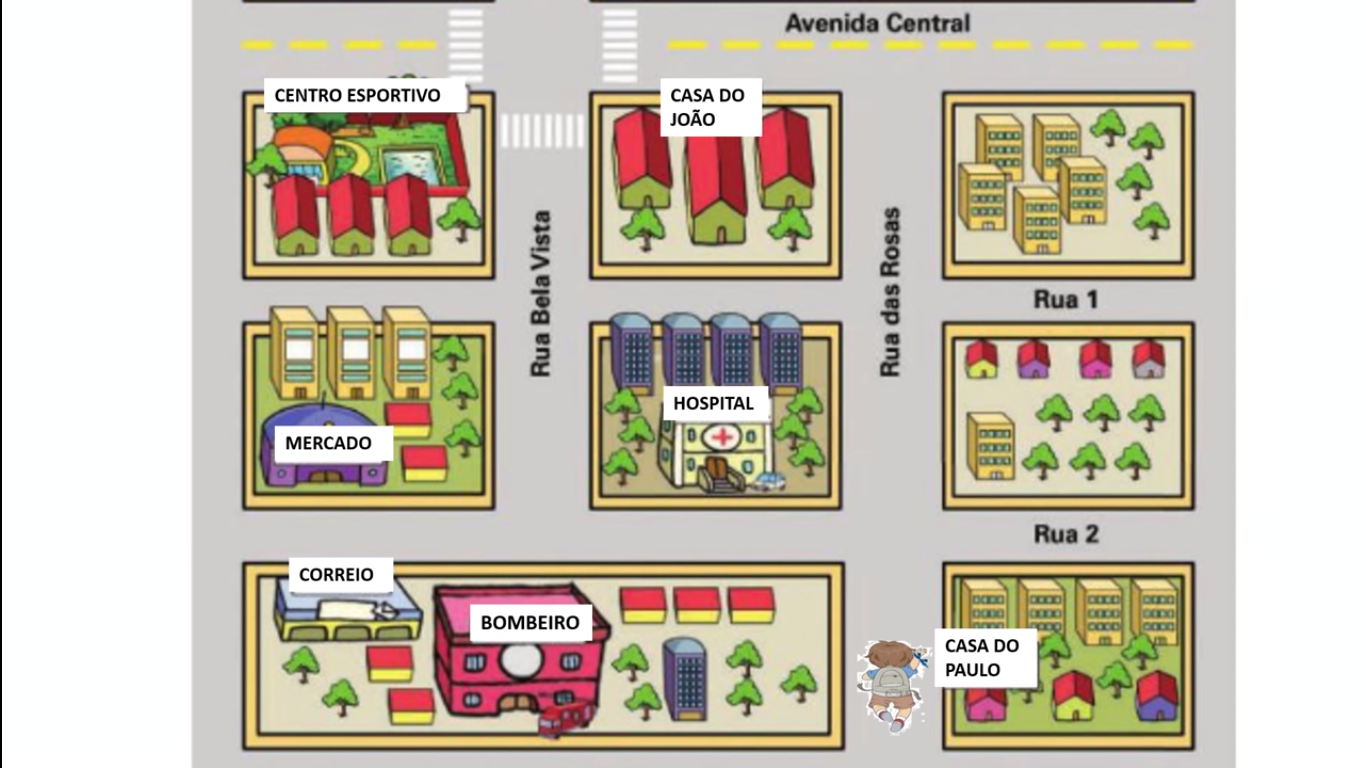 - Usando um pontos de referência, como Paulo pode explicar à um amigo onde ele mora?- Paulo precisa ir até o Centro Desportivo, mas antes passará na casa de João, qual trajeto ele poderá fazer?Pedir às crianças para fazerem os trajetos com o dedinho na telaMostrar as direções que Paulo poderá seguir:- Indo em frente, virar à esquerda na Rua 1, chegar até a casa do João e seguirem juntos até o Centro Desportivo.- Dobrar à esquerda na Rua 2, seguir pela Rua Bela Vista, dobrar à direita, chegar até a casa do Paulo, voltar pela Rua 1 e assim chegar ao Centro Desportivo.E você qual caminho iria fazer para chegar no Centro Desportivo?4- A avó de João  mora na casa ao lado mercado.Localize a casa da avó de João.- Perceber que para se orientar nos espaços, é possível usar elementos de uma paisagem ou de construções feitas pelos homens.- Compreender que fica mais fácil memorizar um caminho  se prestar atenção nos elementos que vão surgindo  ao longo do trajeto, esses elementos servirão como pontos de referência.- Identificar pontos de referência e sua importância para encontrar um endereço mais facilmente.- Considerar mais de um ponto de referência.-Ter noção de direção e sentido e localizar-se no espaço.- Fazer os deslocamentos com o dedinho na tela, acompanhando a professora.- Localizar no mapa, através do ponto de referência indicado a casa da avó do João.18 min.- Slides, placasSlides,ATIVIDADE DE SISTEMATIZAÇÃO/VALIDAÇÃO DAS APRENDIZAGENS – O QUE APRENDEMOS HOJE? Aprendemos a nos localizar e também a informar alguém usando  pontos de referência.Também pudemos ver como é importante prestar atenção no trajeto que fazemos, pois alguns elementos servem como ponto de referência.ATIVIDADE DE SISTEMATIZAÇÃO/VALIDAÇÃO DAS APRENDIZAGENS – O QUE APRENDEMOS HOJE? Aprendemos a nos localizar e também a informar alguém usando  pontos de referência.Também pudemos ver como é importante prestar atenção no trajeto que fazemos, pois alguns elementos servem como ponto de referência.3 minutos-slidesTAREFA/ATIVIDADES DE CASA: Desenhe sua casa e 3 pontos de referência que estão próximos à ela.PONTO DE REFERÊNCIA É UM LUGAR BEM CONHECIDO PELA MAIORIA DAS PESSOAS DE UM LUGAR.TAREFA/ATIVIDADES DE CASA: Desenhe sua casa e 3 pontos de referência que estão próximos à ela.PONTO DE REFERÊNCIA É UM LUGAR BEM CONHECIDO PELA MAIORIA DAS PESSOAS DE UM LUGAR.TAREFA/ATIVIDADES DE CASA: Desenhe sua casa e 3 pontos de referência que estão próximos à ela.PONTO DE REFERÊNCIA É UM LUGAR BEM CONHECIDO PELA MAIORIA DAS PESSOAS DE UM LUGAR.TAREFA/ATIVIDADES DE CASA: Desenhe sua casa e 3 pontos de referência que estão próximos à ela.PONTO DE REFERÊNCIA É UM LUGAR BEM CONHECIDO PELA MAIORIA DAS PESSOAS DE UM LUGAR.CONCLUSÃO DA AULA: - Aprender a se localizar com base em deslocamentos realizados, usando algum ponto de referência.CONCLUSÃO DA AULA: - Aprender a se localizar com base em deslocamentos realizados, usando algum ponto de referência.CONCLUSÃO DA AULA: - Aprender a se localizar com base em deslocamentos realizados, usando algum ponto de referência.CONCLUSÃO DA AULA: - Aprender a se localizar com base em deslocamentos realizados, usando algum ponto de referência.Propostas Sugestões para o professor na escolaAtividade Avaliativa Caro professor, sugiro a leitura do livro: Se eu fosse muito magrinho” (autor António Mota, ilustrador Rui Castro). 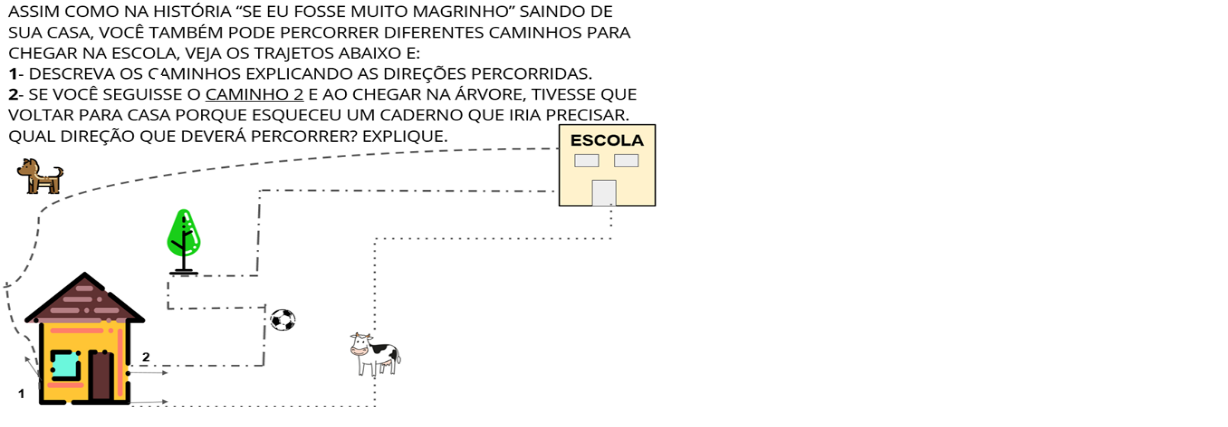 Com o intuito de avaliar a percepção espacial de forma lúdica.FAZER QUESTIONAMENTOS: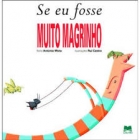 Você escolheria o caminho 1, 2 ou 3? Explique o trajeto e as direções que deve seguir.Os elementos que aparecem no caminho facilitaram ou dificultaram a sua escolha?É a mesma escolha do seu colega da esquerda?Você percebeu a posição dos objetos e obstáculos em cada trajeto? Observou se estão localizados à direita ou à esquerda?A bola mudou de lugar? O que mudou em relação à bola no caminho de ida e de volta?                                                                                     Para aprofundamentos sobre a temática da aula xxxxxxxxxxxREFERÊNCIAS BIBLIOGRÁFICAS(usadas para a aula)https://www.youtube.com/watch?v=NXhqCG2S31ICanal TV Escola CuritibaPlanos de aula Nova Escola. Disponível em:https://novaescola.org.br/plano-de-aula/57/diferentes-espacos-e-direcoes